Однодневный гастрономический тур на «проЕду» из Санкт-ПетербургаДаты заезда по субботам с 29.04.2023 по 30.09.20231 день10:25 – прибытие поезда № 809 «ЛАСТОЧКА» на железнодорожный вокзал Пскова. Встреча с гидом внутри здания железнодорожного вокзала (центральный вход) с табличкой «Я       ПСКОВ». 	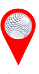 11:00 – отправление на авторскую гастрономическую экскурсию «проЕДУ». Посадка в автобус с багажом.11:30 – 13:00 – посещение фермерского хозяйства «Сельская усадьба». Экскурсия по ягодной плантации, дегустация.Фермерское хозяйство «Сельская усадьба» находится в уникальном уголке Псковской области, который известен своей экологией и красотой – в Печорском районе, на берегу Псковского озера. Основная культура фермерского хозяйства – малина (которой здесь выращивают до 40 сортов), а также голубика, ежевика, смородина и другие. 13:30 – 15:00 – посещение экофермы «Изборский страус». Экскурсия по экоферме, групповой обед.Экоферма «Изборский страус» — это уникальное пространство для отдыха, при посещении которого вы получите возможность познакомиться с удивительными представителями экваториальной фауны, черными африканскими страусами. Страусы способны заинтересовать не только своим незабываемым внешним видом, но и особенностями поведения: это птицы, которые не могут летать, но при этом способны при беге развивать скорость до 70 км/ч. Во время экскурсии вы сможете узнать всё об африканских страусах, задать интересующие вас вопросы и, конечно, собственноручно покормить этих жизнерадостных и любопытных птиц. 15:30 – 17:00 – интерактивная программа в музее народности Сето «В гостях у бабушки Кюлаотс», дегустация блюда национальной кухни Сето. Музей-усадьба народа сето в д. Сигово — единственный в России музей малого финно-угорского народа, сохранившего уникальную материальную и духовную культуру. Вы услышите интересную экскурсию о быте и культуре народа сето, сможете погрузится в уютную атмосферу деревенского дома, а также полакомиться блюдами национальной кухни.После 18:00 – трансфер на ж/д вокзал. 19:32 – отправление поезда №812 «Ласточка» Псков – Санкт-ПетербургСтоимость тура на 1 человека:3 250 руб./для всех возрастных категорий туристов.